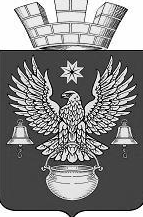 РЕШЕНИЕСОВЕТА НАРОДНЫХ ДЕПУТАТОВКОТЕЛЬНИКОВСКОГО ГОРОДСКОГО ПОСЕЛЕНИЯКОТЕЛЬНИКОВСКОГО МУНИЦИПАЛЬНОГО РАЙОНАВОЛГОГРАДСКОЙ ОБЛАСТИV СОЗЫВА«19»  октября 2021 г.                                                                                                  №2/7«О внесении изменений в решение Совета народных депутатов  Котельниковского городского поселения от 24.12.2020 г.  №  62/329 «О бюджете Котельниковского городского поселения на 2021 год и  на плановый период  2022 и 2023 годов»Рассмотрев письма Администрации Котельниковского городского поселения от  15.10.2021 года  №2943-03 с просьбой о внесении  изменений  в решение Совета народных депутатов  Котельниковского городского поселения от 24.12.2020 г.  №  62/329 «О бюджете Котельниковского городского поселения на 2021 год и  на плановый период  2022 и 2023 годов», Совет народных депутатов Котельниковского городского поселения РЕШИЛ:  Внести изменения в решение Совета народных депутатов  Котельниковского городского поселения от 24.12.2020 г.  №  62/329 «О бюджете Котельниковского городского поселения на 2021 год и  на плановый период  2022 и 2023 годов»Статья 1 п. 1 изложить в следующей редакцииУтвердить основные характеристики бюджета поселения на 2021 год в следующих размерах:	прогнозируемый общий объем доходов бюджета поселения в сумме 157 559,2 тыс. рублей;	общий объем расходов бюджета поселения  в сумме 162 047,1 тыс. рублей;	прогнозируемый дефицит бюджета поселения в сумме 4 487,9 тыс. рублей за счет остатков средств на счетах по учету поступлений, сложившихся на 01.01.2021 г.Приложение 3 изложить в следующей редакции:                                                                                                                                                                    	Приложение №3к Решению Совета народных депутатовКотельниковского городского поселения«О бюджете поселения на 2021 год и на плановыйпериод 2022 и 2023 годов»Приложение 3 изложить в следующей редакции:                                                                                    	Приложение №3к Решению Совета народных депутатовКотельниковского городского поселения«О бюджете поселения на 2021 год и на плановыйпериод 2022 и 2023 годов»Прогноз поступления по налогам, сборам, платежам и поступлений из других бюджетов бюджетной системы Российской Федерации в бюджет поселения  на 2021-2023 годПриложение 4 изложить в следующей редакции:Приложение № 4к Решению Совета народных депутатовКотельниковского городского поселения «О бюджете поселения на 2021 год и на плановыйпериод 2022 и 2023 годов»Распределение бюджетных ассигнований  по разделам и подразделам классификации расходов бюджета поселения на 2021-2023 год Приложение 5 изложить в следующей редакции:Приложение № 5к Решению Совета народных депутатовКотельниковского городского поселения «О бюджете поселения на 2021 год и на плановыйпериод 2022 и 2023 годов»Распределение бюджетных ассигнований по разделам, подразделам, целевым статьям (муниципальным программам городского поселения и непрограммным направлениям деятельности) и группам видов расходов классификации расходов бюджета поселения  на 2021-2023 год1.6. Приложение 6 изложить в следующей редакции:    Приложение № 6к Решению Совета народных депутатовКотельниковского городского поселения «О бюджете поселения на 2021 год и на плановыйпериод 2022 и 2023 годовРаспределение бюджетных ассигнований по разделам, подразделам, целевым статьям и группам видов расходов в составе ведомственной структуры расходов бюджета поселения на 2021-2023 год1.7. Приложение 7 изложить в следующей редакции:Приложение № 7к Решению Совета народных депутатовКотельниковского городского поселения«О бюджете поселения на 2021 год и на плановыйпериод 2022 и 2023 годов»Распределение бюджетных ассигнований по целевым статьям (муниципальным программам и непрограммным направлениям деятельности), группам видов расходов, а также по разделам и подразделам классификации расходов бюджета Котельниковского городского поселения на 2021 - 2023 год1.8. Приложение 9 изложить в следующей редакции:  Приложение №9к Решению Совета народных депутатовКотельниковского городского поселения«О бюджете поселения на 2021 год и на плановыйпериод 2022 и 2023 годов»Распределение бюджетных ассигнований на реализацию муниципальных программ Котельниковского городского поселения на 2021-2023 год1.9. Приложение 10 изложить в следующей редакции:  Приложение №10к Решению Совета народных депутатовКотельниковского городского поселения«О бюджете поселения на 2021 год и на плановыйпериод 2022 и 2023 годов»С М Е Т Адоходов и расходов муниципального дорожного фонда Котельниковского городского поселения Котельниковского муниципального района Волгоградской области на 2021-2023 год2. Настоящее решение вступает в силу с момента официального опубликования (обнародования).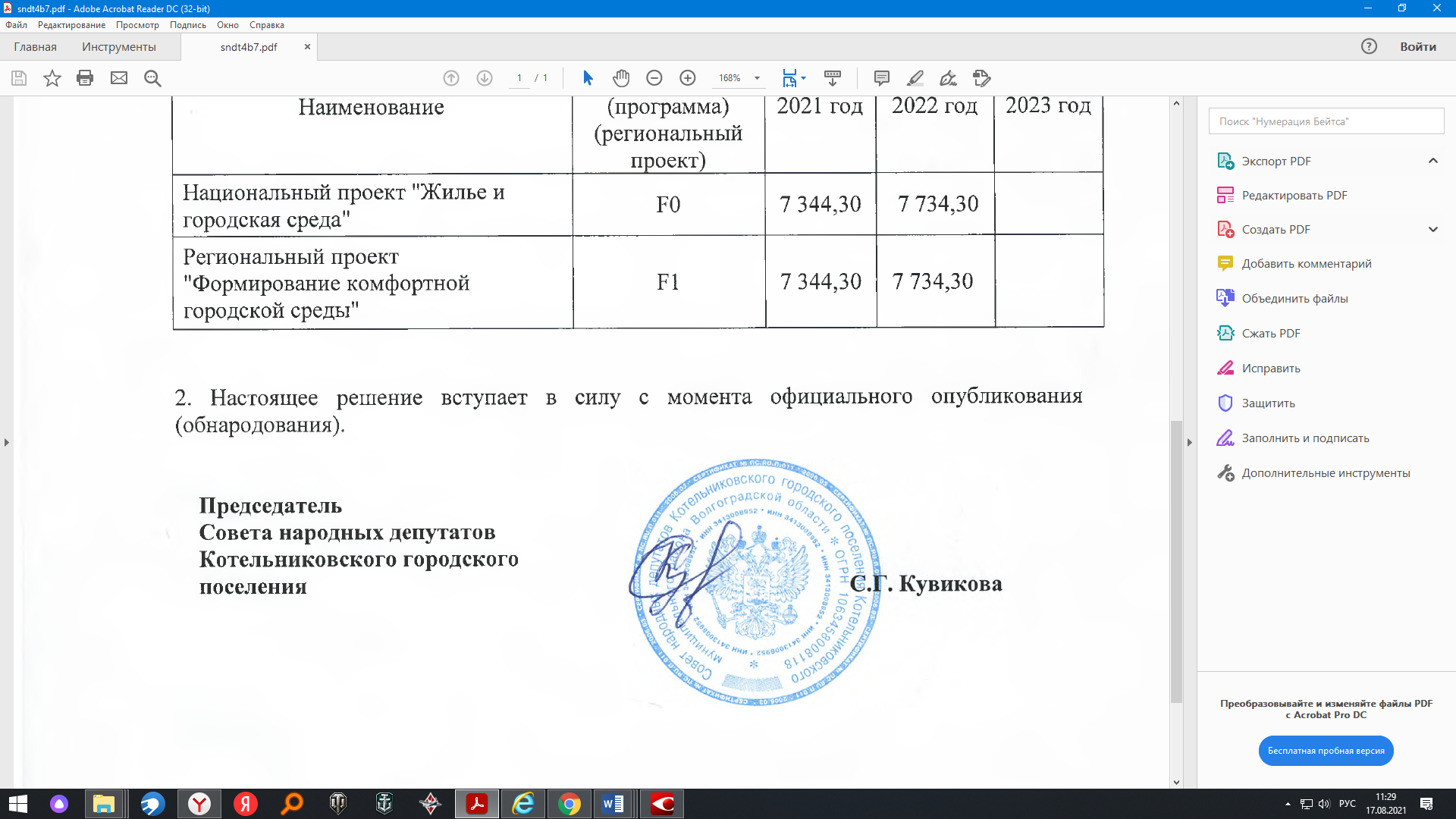 Код бюджетной классификацииНаименование доходовСумма (тыс. руб.)Сумма (тыс. руб.)Сумма (тыс. руб.)Сумма (тыс. руб.)Код бюджетной классификацииНаименование доходов2021 год2022 год2023 год12345000 1 00 00000 00 0000 000НАЛОГОВЫЕ И НЕНАЛОГОВЫЕ ДОХОДЫ122 320,4123 676,7128 129,7000 1 01 00000 00 0000 000НАЛОГИ НА ПРИБЫЛЬ, ДОХОДЫ98 375,9102 311,0106 403,3000 1 01 02000 01 0000 110Налог на доходы физических лиц98 375,9102 311,0106 403,3000 1 03 00000 00 0000 000 НАЛОГИ НА ТОВАРЫ (РАБОТЫ, УСЛУГИ), РЕАЛИЗУЕМЫЕ НА ТЕРРИТОРИИ РОССИЙСКОЙ ФЕДЕРАЦИИ4 472,83 839,23 899,4000 1 03 02000 01 0000 110Акцизы по подакцизным товарам (продукции), производимым на территории Российской Федерации4 472,83 839,23 899,4000 1 03 02230 01 0000 110Доходы от уплаты акцизов на дизельное топливо, зачисляемые в консолидированные бюджеты субъектов РФ1 629,81 764,91 805,4000 1 03 02240 01 0000 110Доходы от уплаты акцизов на моторные масла для дизельных и (или) карбюраторных (инжекторных) двигателей, зачисляемые в консолидированные бюджеты субъектов РФ932,910,010,1000 1 03 02250 01 0000 110Доходы от уплаты акцизов на автомобильный бензин, производимый на территории РФ, зачисляемые в консолидированные бюджеты субъектов РФ2 143,62 315,72 361,1000 1 03 02260 01 0000 110Доходы от уплаты акцизов на прямогонный бензин, производимый на территории РФ, зачисляемые в консолидированные бюджеты субъектов РФ-233,5-251,4-277,2000 1 05 00000 00 0000 000НАЛОГИ НА СОВОКУПНЫЙ ДОХОД3 427,21 775,51 791,5000 1 05 03000 01 0000 110Единый сельскохозяйственный налог3 427,21 775,51 791,5000 1 05 03010 01 0000 110Единый сельскохозяйственный налог3 427,21 775,51 791,5000 1 06 00000 00 0000 000НАЛОГИ НА ИМУЩЕСТВО7 560,57 560,57 560,5000 1 06 01000 00 0000 110Налог на имущество физических лиц2 400,72 400,72 400,7000 1 06 01030 13 0000 110Налог на имущество физических лиц, взимаемый по ставкам, применяемым к объектам налогообложения, расположенных в границах городских поселений2 400,72 400,72 400,7000 1 06 06000 00 0000 110Земельный налог5 159,85 159,85 159,8000 1 06 06033 13 0000 110Земельный налог с организаций, обладающих земельным участком, расположенным в границах городских поселений2 063,92 063,92 063,9000 1 06 06043 13 0000 110Земельный налог с физических лиц, обладающих земельным участком, расположенным в границах городских поселений3 095,93 095,93 095,9000 1 11 00000 00 0000 000ДОХОДЫ ОТ ИСПОЛЬЗОВАНИЯ ИМУЩЕСТВА, НАХОДЯЩЕГОСЯ В ГОСУДАРСТВЕННОЙ И МУНИЦИПАЛЬНОЙ СОБСТВЕННОСТИ6 780,37 765,58 050,0000 1 11 05000 00 0000 120Доходы, получаемые в виде арендной либо иной платы за передачу в возмездное пользование государственного и муниципального имущества (за исключением имущества бюджетных и автономных учреждений, а также имущества государственных и муниципальных унитарных предприятий, в том числе казенных)6 480,37 765,58 050,0000 1 11 05010 00 0000 120Доходы, получаемые в виде арендной платы за земельные участки, государственная собственность на которые не разграничена, а также средства от продажи права на заключение договоров аренды указанных земельных участков6 480,37 765,58 050,0000 1 11 05013 13 0000 120Доходы, получаемые в виде арендной платы за земельные участки, государственная собственность на которые не разграничена и которые расположены в границах городских поселений, а также средства от продажи права на заключение договоров аренды указанных земельных участков5 980,37 765,58 050,0000 1 11 05035 13 0000 120Доходы от сдачи в аренду имущества, находящегося в оперативном управлении органов управления городских поселений и созданных ими учреждений  (за исключением имущества муниципальных автономных учреждений)500,0000 1 11 09000 00 0000 120Прочие доходы от использования имущества и прав, находящихся в государственной и муниципальной собственности (за исключением имущества бюджетных и автономных учреждений, а также имущества государственных и муниципальных унитарных предприятий, в том числе казенных)300,0000 1 11 09045 13  0000 120Прочие поступления от использования имущества , находящегося в собственности городских поселений (за исключением имущества бюджетных и автономных учреждений, а также имущества государственных и муниципальных унитарных предприятий, в том числе казенных)300,0000 1 14 00000 00 0000 000ДОХОДЫ ОТ ПРОДАЖИ МАТЕРИАЛЬНЫХ И  НЕМАТЕРИАЛЬНЫХ   АКТИВОВ767,2425,0425,0000 1 14 06000 00 0000 000Доходы от продажи земельных участков, находящихся в  государственной  и  муниципальной собственности (за    исключением  земельных участков бюджетных и автономных учреждений)767,2425,0425,0000 1 14 06013 13 0000 430Доходы от продажи земельных участков,  государственная  собственность  на  которые  не разграничена и которые  расположены  в  границах  городских поселений767,2425,0425,0000 1 17 00000 00 0000 000ПРОЧИЕ НЕНАЛОГОВЫЕ ДОХОДЫ936,5000 1 17 05050 13 0000 180Прочие неналоговые доходы, зачисляемые в бюджеты городских поселений936,5000 2 00 00000 00 0000 000БЕЗВОЗМЕЗДНЫЕ ПОСТУПЛЕНИЯ35 238,835 186,327 452,0000 2 02 00000 00 0000 000БЕЗВОЗМЕЗДНЫЕ ПОСТУПЛЕНИЯ ОТ ДРУГИХ БЮДЖЕТОВ БЮДЖЕТНОЙ СИСТЕМЫ РФ35 238,835 186,327 452,0000 2 02 10000 00 0000 150Дотации бюджетам субъектов РФ и муниципальных образований24 458,024 458,024 458,0000 2 02 15001 13 0000 150Дотации бюджетам городских поселений на выравнивание бюджетной обеспеченности24 458,024 458,024 458,0000 2 02 2000000 0000 150Субсидии бюджетам субъектов РФ и муниципальных образований7 344,27 734,30,0000 2 02 2555513 0000 150Субсидии бюджетам городских поселений на поддержку государственных программ субъектов Российской Федерации и муниципальных программ формирования современной городской среды7 344,27 734,3000 2 02 30000 00 0000 150Субвенции бюджетам субъектов РФ и муниципальных образований251,7169,3169,3000 2 02 02024 13 0000150Субвенции бюджетам поселений на выполнение  передаваемых полномочий субьектов Российской Федерации82,4000 2 02 30024 13 0000150Субвенция на реализацию ЗВО от 02 декабря 2008 г. №1792-ОД «О наделении органов местного самоуправления муниципальных образований в Волгоградской области государственными полномочиями по организационному обеспечению деятельности административных комиссий»59,359,359,3000 2 02 30024 13 0000150Субвенция на осуществление полномочий Волгоградской области, переданных органам местного самоуправления по предупреждению и ликвидации болезней животных, их лечению, защите населения от болезней, общих для человека и животных, в части реконструкции и содержания скотомогильников (биометрических ям)110,0110,0110,0000 2 02 49999 00 0000 150Иные межбюджетные трансферты3 184,92 824,72 824,7000 2 02 49999 13 0000 150Прочие межбюджетные трансферты, передаваемые бюджетам городских поселений (субсидия на мероприятия в сфере дорожной деятельности)3 154,72 824,72 824,7000 2 02 49999 13 0000 150Прочие межбюджетные трансферты, передаваемые бюджетам городских поселений из бюджета муниципального района  (субсидия на мероприятия в сфере дорожной деятельности 1% доля софинансирования)30,2ИТОГО ДОХОДОВ157 559,2158 863,0155 581,7Раздел, подразделНаименованиеСумма (тыс. руб.)Сумма (тыс. руб.)Сумма (тыс. руб.)Раздел, подразделНаименование2021 год2022 год 2023 год123450100Общегосударственные вопросы23 831,724 480,728 390,00102Функционирование высшего должностного лица субъекта Российской Федерации и муниципального образования1 455,21 455,21 455,20103Функционирование законодательных (представительных) органов государственной власти субъектов Российской Федерации и представительных органов муниципальных образований770,0770,0770,00104Функционирование высших исполнительных органов государственной власти субъектов Российской Федерации, местных администраций6 221,76 058,76 058,70106Обеспечение деятельности финансовых, налоговых и таможенных органов и органов финансового (финансово-бюджетного) надзора392,072,00,00107Обеспечение проведения выборов и референдумов2 100,00111Резервные фонды210,0100,0100,00113Другие общегосударственные вопросы12 682,816 024,820 006,10300Национальная безопасность и правоохранительная деятельность980,81 323,01 323,00309Гражданская оборона150,00310Защита населения и территории от чрезвычайных ситуаций природного и техногенного характера, пожарная безопасность409,0943,0943,00314Другие вопросы в области национальной безопасности и правоохранительной деятельности421,8380,0380,00400Национальная экономика41 951,249 708,950 228,10405Сельское хозяйство и рыболовство910,0910,0910,00407Лесное хозяйство523,50408Транспорт3 082,43 000,03 000,00409Дорожное хозяйство (дорожные фонды)36 210,344 098,944 618,10412Другие вопросы в области национальной экономики1 225,01 700,01 700,00500Жилищно-коммунальное хозяйство74 971,060 329,852 580,00501Жилищное хозяйство2 510,02 330,02 330,00502Коммунальное хозяйство12 085,79 700,09 700,00503Благоустройство60 375,348 299,840 550,00700Образование440,0460,0480,00707Молодежная политика440,0460,0480,00800Культура, кинематография 19 072,421 740,621 740,60801Культура19 072,421 740,621 740,61100Физическая культура и спорт400,0420,0440,01105Другие вопросы в области физической культуры и спорта400,0420,0440,01200Средства массовой информации400,0400,0400,01204Другие вопросы в области средств массовой информации400,0400,0400,0ВСЕГО162 047,1158 863,0155 581,7Дефицит/профицит4 487,90,00,0НаименованиеРаздел, подразделЦелевая статья (муниципальная программа и непрограммное направление деятельности)Группа видов расходовСумма (тыс. руб.)Сумма (тыс. руб.)Сумма (тыс. руб.)НаименованиеРаздел, подразделЦелевая статья (муниципальная программа и непрограммное направление деятельности)Группа видов расходов2021 год2022 год2023 год1234567Общегосударственные вопросы010023 831,724 480,728 390,0Функционирование высшего должностного лица субъекта РФ и муниципального образования01021 455,21 455,21 455,2Непрограммные направления обеспечения деятельности  органов муниципальной власти Котельниковского городского поселения010290 01 455,21 455,21 455,2Расходы на выплату персоналу в целях обеспечения выполнения функций государственными (муниципальными) органами, казенными учреждениями, органами управления государственными внебюджетными фондами010290 01001 455,21 455,21 455,2Функционирование законодательных (представительных) органов государственной власти субъектов Российской Федерации и представительных органов муниципальных образований0103770,0770,0770,0Непрограммные направления обеспечения деятельности  органов муниципальной власти Котельниковского городского поселения010390 0770,0770,0770,0Расходы на выплату персоналу в целях обеспечения выполнения функций государственными (муниципальными) органами, казенными учреждениями, органами управления государственными внебюджетными фондами010390 0100669,6669,6669,6Закупка товаров, работ и услуг для государственных (муниципальных) нужд010390 020098,998,998,9Иные бюджетные ассигнования010390 08001,51,51,5Функционирование высших исполнительных органов государственной  власти субъектов РФ, местных администраций01046 221,76 058,76 058,7Непрограммные направления обеспечения деятельности  органов муниципальной власти Котельниковского городского поселения010490 06 221,76 058,76 058,7Расходы на выплату персоналу в целях обеспечения выполнения функций государственными (муниципальными) органами, казенными учреждениями, органами управления государственными внебюджетными фондами010490 01005 679,05 517,55 517,5Закупка товаров, работ и услуг для государственных (муниципальных) нужд010490 0200542,7541,2541,2Иные бюджетные ассигнования010490 08000,0Обеспечение деятельности финансовых, налоговых  и таможенных органов и органов финансового (финансово-бюджетного) надзора0106392,072,00,0Непрограммные расходы органов муниципальной власти Котельниковского городского поселения010699 0392,072,00,0Межбюджетные трансферты010699 0500392,072,0Обеспечение проведения выборов и референдумов01072 100,00,00,0Непрограммные расходы органов муниципальной власти Котельниковского городского поселения010799 02 100,00,00,0Иные бюджетные ассигнования010799 08002 100,0Резервные фонды0111210,0100,0100,0Непрограммные расходы органов муниципальной власти Котельниковского городского поселения011199 0210,0100,0100,0Иные бюджетные ассигнования011199 0800210,0100,0100,0Другие общегосударственные вопросы011312 682,816 024,820 006,1МП «Развитие и поддержка территориальных общественных самоуправлений в Котельниковском городском поселении на период  2019-2021 годы»011303 0583,80,00,0Закупка товаров, работ и услуг для государственных (муниципальных) нужд011303 02000,0Иные бюджетные ассигнования011303 0800583,8МП «Развитие и поддержка малого и среднего предпринимательства в Котельниковском городском поселении на период  2018-2022 годы»011304 020,020,00,0Закупка товаров, работ и услуг для государственных (муниципальных) нужд011304 020020,020,0МП «По управлению муниципальным имуществом, по оказанию имущественной поддержки субъектам малого и среднего предпринимательства»011329 020,020,020,0Закупка товаров, работ и услуг для государственных (муниципальных) нужд011329 020020,020,020,0Непрограммные расходы органов муниципальной власти Котельниковского городского поселения011399 012 059,015 984,819 986,1Расходы на выплату персоналу в целях обеспечения выполнения функций государственными (муниципальными) органами, казенными учреждениями, органами управления государственными внебюджетными фондами011399 01009 459,99 154,99 154,9Закупка товаров, работ и услуг для государственных (муниципальных) нужд011399 02001 599,61 543,61 543,6Иные бюджетные ассигнования011399 0800999,55 286,39 287,6Национальная безопасность и правоохранительная деятельность0300980,81 323,01 323,0Гражданская оборона0309150,00,00,0МП «Обеспечение мероприятий по гражданской обороне и повышению уровня защиты населения и территории Котельниковского городского поселения от чрезвычайных ситуаций природного и техногенного характера на 2021-2023 годы"030905 0150,00,00,0Закупка товаров, работ и услуг для государственных (муниципальных) нужд030905 0200150,0Иные бюджетные ассигнования030905 08000,0Непрограммные расходы органов муниципальной власти Котельниковского городского  поселения030999 00,00,00,0Закупка товаров, работ и услуг для государственных (муниципальных) нужд030999 02000,0Иные бюджетные ассигнования030999 0 8000,0Защита населения и территорий от  чрезвычайных ситуаций природного и техногенного характера, пожарная безопасность0310409,0943,0943,0МП «Обеспечение мероприятий по пожарной безопасности на территории Котельниковского городского поселения на период 2021-2023 гг.»031005 0679,0853,0853,0Закупка товаров, работ и услуг для государственных (муниципальных) нужд031005 0200371,0403,0403,0Иные бюджетные ассигнования031005 0800308,0450,0450,0Непрограммные расходы органов муниципальной власти Котельниковского городского  поселения031099 0-270,090,090,0Закупка товаров, работ и услуг для государственных (муниципальных) нужд031099 0200-150,0Межбюджетные трансферты031099 050090,090,090,0Иные бюджетные ассигнования031099 0 800-210,0Другие вопросы в области национальной безопасности и правоохранительной деятельности0314421,8380,0380,0МП «Противодействие экстремизму и профилактика терроризма на территории Котельниковского городского поселения Котельниковского муниципального района Волгоградской области на период 2019-2021 годы»031420 0421,80,00,0Закупка товаров, работ и услуг для государственных (муниципальных) нужд031420 0200421,8Непрограммные расходы органов муниципальной власти Котельниковского городского поселения031499 00,0380,0380,0Закупка товаров, работ и услуг для государственных (муниципальных) нужд031499 02000,0380,0380,0Национальная экономика040041 951,249 708,950 228,1Сельское хозяйство и рыболовство0405910,0910,0910,0Непрограммные расходы органов муниципальной власти Котельниковского городского  поселения040599 0910,0910,0910,0Закупка товаров, работ и услуг для государственных (муниципальных) нужд040599 0200800,0800,0800,0Иные бюджетные ассигнования040599 0800110,0110,0110,0Лесное хозяйство0407523,50,00,0Непрограммные расходы органов муниципальной власти Котельниковского городского  поселения040799 0523,50,00,0Закупка товаров, работ и услуг для государственных (муниципальных) нужд040799 0200523,5Транспорт04083 082,43 000,03 000,0Непрограммные расходы органов муниципальной власти Котельниковского городского  поселения040899 03 082,43 000,03 000,0Иные бюджетные ассигнования040899 08003 082,43 000,03 000,0Дорожное хозяйство (дорожные фонды)040936 210,344 098,944 618,1МП «Развитие транспортной системы и обеспечение безопасности дорожного движения в Котельниковском городском поселении Котельниковского муниципального района Волгоградской области на период 2020-2023 гг.»040949 036 202,843 898,944 418,1Закупка товаров, работ и услуг для государственных (муниципальных) нужд040949 020016 074,036 898,937 418,1Иные бюджетные ассигнования040949 080020 128,87 000,07 000,0МП «Комплексного развития транспортной инфраструктуры Котельниковского городского поселения  Котельниковского муниципального района Волгоградской области на период 2016-2026г.»040943 00,0200,0200,0Закупка товаров, работ и услуг для государственных (муниципальных) нужд040943 02000,0200,0200,0Непрограммные расходы органов муниципальной власти Котельниковского городского  поселения040999 07,50,00,0Межбюджетные трансферты040999 05007,5Закупка товаров, работ и услуг для государственных (муниципальных) нужд040999 08000,0Другие вопросы в области национальной экономики04121 225,01 700,01 700,0Непрограммные расходы органов муниципальной власти Котельниковского городского  поселения041299 01 225,01 700,01 700,0Закупка товаров, работ и услуг для государственных (муниципальных) нужд041299 02001 225,01 700,01 700,0Жилищно-коммунальное хозяйство050074 971,060 329,852 580,0Жилищное хозяйство05012 510,02 330,02 330,0МП «Реформирование и модернизация муниципального жилищного фонда Котельниковского городского поселения на период 2021-2023 гг.»050124 02 400,02 220,02 220,0Закупка товаров, работ и услуг для государственных (муниципальных) нужд050124 0200100,0100,0100,0Иные бюджетные ассигнования050124 08002 300,02 120,02 120,0Непрограммные расходы органов муниципальной власти Котельниковского городского  поселения050199 0110,0110,0110,0Закупка товаров, работ и услуг для государственных (муниципальных) нужд050199 0200110,0110,0110,0Капитальные вложения в объекты недвижимого имущества государственной (муниципальной) собственности050199 04000,0Иные бюджетные ассигнования050199 08000,0Коммунальное хозяйство050212 085,79 700,09 700,0МП «Реформирование и модернизация коммунального хозяйства Котельниковского городского поселения на период 2021-2023 гг.»050225 012 085,79 700,09 700,0Закупка товаров, работ и услуг для государственных (муниципальных) нужд050225 02005 320,54 300,04 300,0Иные бюджетные ассигнования050225 08006 765,25 400,05 400,0Непрограммные расходы органов муниципальной власти Котельниковского городского  поселения050299 00,00,00,0Закупка товаров, работ и услуг для государственных (муниципальных) нужд050299 02000,0Иные бюджетные ассигнования050299 08000,0Благоустройство050360 375,348 299,840 550,0МП «Энергосбережение и повышение энергетической эффективности Котельниковского городского поселения Котельниковского муниципального района Волгоградской области на период 2021-2023 годы»050312 05 133,35 100,05 100,0Закупка товаров, работ и услуг для государственных (муниципальных) нужд050312 02003 533,33 500,03 500,0Иные бюджетные ассигнования050312 08001 600,01 600,01 600,0МП «Озеленение территории Котельниковского городского поселения на период 2019-2021гг.»050331 06 387,10,00,0Иные бюджетные ассигнования050331 08006 387,1МП «Организация и содержание мест захоронения Котельниковского городского поселения на период 2019-2021 гг.»050332 0700,00,00,0Иные бюджетные ассигнования050332 0800700,0МП «Формирование современной городской среды в Котельниковском городском поселении Котельниковского муниципального района Волгоградской области на период 2018-2022 гг.»050346 032 354,912 299,84 550,0Закупка товаров, работ и услуг для государственных (муниципальных) нужд050346 020021 160,58 349,8600,0Иные бюджетные ассигнования050346 080011 194,43 950,03 950,0Непрограммные расходы органов муниципальной власти Котельниковского городского  поселения050399 015 800,030 900,030 900,0Закупка товаров, работ и услуг для государственных (муниципальных) нужд050399 02000,010 000,010 000,0Предоставление субсидий бюджетным и автономным учреждениям и иным некоммерческим организациям050399 060015 800,016 900,016 900,0Иные бюджетные ассигнования050399 08000,04 000,04 000,0Образование0700440,0460,0480,0Молодежная политика0707440,0460,0480,0МП «Развитие молодёжной политики на территории Котельниковского городского поселения на период 2021-2023»070728 0440,0460,0480,0Закупка товаров, работ и услуг для государственных (муниципальных) нужд070728 0200360,0380,0400,0Предоставление субсидий бюджетным и автономным учреждениям и иным некоммерческим организациям070728 060080,080,080,0Иные бюджетные ассигнования070728 08000,0Непрограммные расходы органов муниципальной власти Котельниковского городского поселения070799 00,00,00,0Закупка товаров, работ и услуг для государственных (муниципальных) нужд070799 02000,0Иные бюджетные ассигнования070799 08000,0Культура, кинематография080019 072,421 740,621 740,6Культура080119 072,421 740,621 740,6МП "Сохранение памятников культурного наследия на территории Котельниковского городского поселения на 2021-2022 гг."080163 082,80,00,0Закупка товаров, работ и услуг для государственных (муниципальных) нужд080163 0 20082,80,00,0Непрограммные расходы органов муниципальной власти Котельниковского городского поселения080199 018 989,621 740,621 740,6Расходы на выплату персоналу в целях обеспечения выполнения функций государственными (муниципальными) органами, казенными учреждениями, органами управления государственными внебюджетными фондами080199 01005 715,05 715,05 715,0Закупка товаров, работ и услуг для государственных (муниципальных) нужд080199 02001 246,0997,0997,0Предоставление субсидий бюджетным и автономным учреждениям и иным некоммерческим организациям080199 060012 026,915 026,915 026,9Иные бюджетные ассигнования080199 08001,71,71,7Физическая культура и спорт1100400,0420,0440,0Другие вопросы в области физической культуры и спорта1105400,0420,0440,0МП  «Развитие физической культуры и спорта на территории Котельниковского городского поселения на период 2021-2023 гг.»110511 0400,0420,0440,0Закупка товаров, работ и услуг для государственных (муниципальных) нужд110511 0200400,0420,0440,0Непрограммные расходы органов муниципальной власти Котельниковского городского поселения110599 00,00,00,0Закупка товаров, работ и услуг для государственных (муниципальных) нужд110599 02000,0Средства массовой информации1200400,0400,0400,0Другие вопросы в области средств массовой информации1204400,0400,0400,0Непрограммные расходы органов муниципальной власти Котельниковского городского поселения120499 0400,0400,0400,0Закупка товаров, работ и услуг для государственных (муниципальных) нужд120499 0200400,0400,0400,0ИТОГО:162 047,1158 863,0155 581,7НаименованиеВедом-ствоРаздел, под-разделЦелевая статья (муници-пальная программа и непрограммное направление деятельности)Сумма (тыс. руб.)Сумма (тыс. руб.)Сумма (тыс. руб.)НаименованиеВедом-ствоРаздел, под-разделЦелевая статья (муници-пальная программа и непрограммное направление деятельности)2021 год2022 год2023 год1234678Совет народных депутатов Котельниковского городского поселения Котельниковского муниципального района Волгоградской области942770,0770,0770,0Функционирование законодательных (представительных) органов государственной власти субъектов Российской Федерации и представительных органов муниципальных образований9420103770,0770,0770,0Непрограммные направления обеспечения деятельности  органов муниципальной власти Котельниковского городского поселения942010390 0770,0770,0770,0Расходы на выплату персоналу в целях обеспечения выполнения функций государственными (муниципальными) органами, казенными учреждениями, органами управления государственными внебюджетными фондами942010390 0669,6669,6669,6Закупка товаров, работ и услуг для государственных (муниципальных) нужд942010390 098,998,998,9Иные бюджетные ассигнования942010390 01,51,51,5Администрация Котельниковского городского поселения Котельниковского муниципального района Волгоградской области941161 277,1158 093,0154 811,7Общегосударственные вопросы941010023 061,723 710,727 620,0Функционирование высшего должностного лица субъекта РФ и муниципального образования94101021 455,21 455,21 455,2Непрограммные направления обеспечения деятельности  органов муниципальной власти Котельниковского городского поселения941010290 01 455,21 455,21 455,2Расходы на выплату персоналу в целях обеспечения выполнения функций государственными (муниципальными) органами, казенными учреждениями, органами управления государственными внебюджетными фондами941010290 01 455,21 455,21 455,2Функционирование высших исполнительных органов государственной  власти субъектов РФ, местных администраций94101046 221,76 058,76 058,7Непрограммные направления обеспечения деятельности  органов муниципальной власти Котельниковского городского поселения941010490 06 221,76 058,76 058,7Расходы на выплату персоналу в целях обеспечения выполнения функций государственными (муниципальными) органами, казенными учреждениями, органами управления государственными внебюджетными фондами941010490 05 679,05 517,55 517,5Закупка товаров, работ и услуг для государственных (муниципальных) нужд941010490 0542,7541,2541,2Иные бюджетные ассигнования941010490 00,0Обеспечение деятельности финансовых, налоговых  и таможенных органов и органов финансового (финансово-бюджетного) надзора9410106392,072,00,0Непрограммные расходы органов муниципальной власти Котельниковского городского поселения941010699 0392,072,00,0Межбюджетные трансферты941010699 0392,072,00,0Обеспечение проведения выборов и референдумов94101072 100,00,00,0Непрограммные расходы органов муниципальной власти Котельниковского городского поселения941010799 02 100,00,00,0Иные бюджетные ассигнования941010799 02 100,0Резервные фонды9410111210,0100,0100,0Непрограммные расходы органов муниципальной власти Котельниковского городского поселения941011199 0210,0100,0100,0Иные бюджетные ассигнования941011199 0210,0100,0100,0Другие общегосударственные вопросы941011312 682,816 024,820 006,1МП «Развитие и поддержка территориальных общественных самоуправлений в Котельниковском городском поселении на период  2019-2021 годы»941011303 0583,80,00,0Закупка товаров, работ и услуг для государственных (муниципальных) нужд941011303 00,0Иные бюджетные ассигнования941011303 0583,8МП «Развитие и поддержка малого и среденего предпринимательства в Котельниковском городском поселении на период  2018-2020 годы»941011304 020,020,00,0Закупка товаров, работ и услуг для государственных (муниципальных) нужд941011304 020,020,0МП «По управлению муниципальным имуществом, по оказанию имущественной поддержки субъектам малого и среднего предпринимательства»941011329 020,020,020,0Закупка товаров, работ и услуг для государственных (муниципальных) нужд941011329 020,020,020,0Непрограммные расходы органов муниципальной власти Котельниковского городского поселения941011399 012 059,015 984,819 986,1Расходы на выплату персоналу в целях обеспечения выполнения функций государственными (муниципальными) органами, казенными учреждениями, органами управления государственными внебюджетными фондами941011399 09 459,99 154,99 154,9Закупка товаров, работ и услуг для государственных (муниципальных) нужд941011399 01 599,61 543,61 543,6Иные бюджетные ассигнования941011399 0999,55 286,39 287,6Национальная безопасность и правоохранительная деятельность9410300980,81 323,01 323,0Гражданская оборона9410309150,00,00,0МП «Обеспечение мероприятий по гражданской обороне и повышению уровня защиты населения и территории Котельниковского городского поселения от чрезвычайных ситуаций природного и техногенного характера на 2021-2023 годы"941030905 0150,00,00,0Закупка товаров, работ и услуг для государственных (муниципальных) нужд941030905 0150,0Иные бюджетные ассигнования941030905 00,0Непрограммные расходы органов муниципальной власти Котельниковского городского  поселения941030999 00,00,00,0Закупка товаров, работ и услуг для государственных (муниципальных) нужд941030999 00,0Межбюджетные трансферты941030999 00,0Иные бюджетные ассигнования941030999 00,0Защита населения и территорий от  чрезвычайных ситуаций природного и техногенного характера, пожарная безопасность9410310409,0943,0943,0МП «Обеспечение мероприятий по пожарной безопасности на территории Котельниковского городского поселения на период 2021-2023 гг.»941031005 0319,0853,0853,0Закупка товаров, работ и услуг для государственных (муниципальных) нужд941031005 0221,0403,0403,0Иные бюджетные ассигнования941031005 098,0450,0450,0Непрограммные расходы органов муниципальной власти Котельниковского городского  поселения941031099 090,090,090,0Закупка товаров, работ и услуг для государственных (муниципальных) нужд941031099 00,0Межбюджетные трансферты941031099 090,090,090,0Иные бюджетные ассигнования941031099 00,0Другие вопросы в области национальной безопасности и правоохранительной деятельности9410314421,8380,0380,0МП «Противодействие экстремизму и профилактика терроризма на территории Котельниковского городского поселения Котельниковского муниципального района Волгоградской области на период 2019-2021 годы»941031420 0421,80,00,0Закупка товаров, работ и услуг для государственных (муниципальных) нужд941031420 0421,8Непрограммные расходы органов муниципальной власти Котельниковского городского  поселения94103140,0380,0380,0Закупка товаров, работ и услуг для государственных (муниципальных) нужд941031499 00,0380,0380,0Национальная экономика941040041 951,249 708,950 228,1Сельское хозяйство и рыболовство9410405910,0910,0910,0Непрограммные расходы органов муниципальной власти Котельниковского городского  поселения941040599 0910,0910,0910,0Закупка товаров, работ и услуг для государственных (муниципальных) нужд941040599 0800,0800,0800,0Иные бюджетные ассигнования941040599 0110,0110,0110,0Лесное хозяйство9410407523,50,00,0Непрограммные расходы органов муниципальной власти Котельниковского городского  поселения941040799 0523,50,00,0Закупка товаров, работ и услуг для государственных (муниципальных) нужд941040799 0523,5Транспорт94104083 082,43 000,03 000,0Непрограммные расходы органов муниципальной власти Котельниковского городского  поселения941040899 03 082,43 000,03 000,0Иные бюджетные ассигнования941040899 03 082,43 000,03 000,0Дорожное хозяйство (дорожные фонды)941040936 210,344 098,944 618,1МП «Развитие транспортной системы и обеспечение безопасности дорожного движения в Котельниковском городском поселении Котельниковского муниципального района Волгоградской области на период 2020-2023 гг.»941040949 036 202,843 898,944 418,1Закупка товаров, работ и услуг для государственных (муниципальных) нужд941040949 016 074,036 898,937 418,1Иные бюджетные ассигнования941040949 020 128,87 000,07 000,0МП «Комплексного развития транспортной инфраструктуры Котельниковского городского поселения  Котельниковского муниципального района Волгоградской области на период 2016-2026г.»941040943 00,0200,0200,0Закупка товаров, работ и услуг для государственных (муниципальных) нужд941040943 00,0200,0200,0Непрограммные расходы органов муниципальной власти Котельниковского городского  поселения941040999 07,50,00,0Межбюджетные трансферты941040999 07,5Иные бюджетные ассигнования941040999 00,0Другие вопросы в области национальной экономики94104121 225,01 700,01 700,0Непрограммные расходы органов муниципальной власти Котельниковского городского  поселения941041299 01 225,01 700,01 700,0Закупка товаров, работ и услуг для государственных (муниципальных) нужд941041299 01 225,01 700,01 700,0Жилищно-коммунальное хозяйство941050074 971,060 329,852 580,0Жилищное хозяйство94105012 510,02 330,02 330,0МП «Реформирование и модернизация муниципального жилищного фонда Котельниковского городского поселения на период 2021-2023 гг.»941050124 02 400,02 220,02 220,0Закупка товаров, работ и услуг для государственных (муниципальных) нужд941050124 0100,0100,0100,0Иные бюджетные ассигнования941050124 02 300,02 120,02 120,0Непрограммные расходы органов муниципальной власти Котельниковского городского  поселения941050199 0110,0110,0110,0Закупка товаров, работ и услуг для государственных (муниципальных) нужд941050199 0110,0110,0110,0Капитальные вложения в объекты недвижимого имущества государственной (муниципальной) собственности941050199 00,0Иные бюджетные ассигнования941050199 00,0Коммунальное хозяйство941050212 085,79 700,09 700,0МП «Реформирование и модернизация коммунального хозяйства Котельниковского городского поселения на период 2021-2023 гг.»941050225 012 085,79 700,09 700,0Закупка товаров, работ и услуг для государственных (муниципальных) нужд941050225 05 320,54 300,04 300,0Иные бюджетные ассигнования941050225 06 765,25 400,05 400,0Непрограммные расходы органов муниципальной власти Котельниковского городского  поселения941050299 00,00,00,0Закупка товаров, работ и услуг для государственных (муниципальных) нужд941050299 00,0Иные бюджетные ассигнования941050299 00,0Благоустройство941050360 375,348 299,840 550,0МП «Энергосбережение и повышение энергетической эффективности Котельниковского городского поселения Котельниковского муниципального района Волгоградской области на период 2021-2023 годы»941050312 05 133,35 100,05 100,0Закупка товаров, работ и услуг для государственных (муниципальных) нужд941050312 03 533,33 500,03 500,0Иные бюджетные ассигнования941050312 01 600,01 600,01 600,0МП «Озеленение территории Котельниковского городского поселения на период 2019-2021 гг.»941050331 06 387,10,00,0Иные бюджетные ассигнования941050331 06 387,1МП «Организация и содержание мест захоронения Котельниковского городского поселения на период 2019-2021 гг.»941050332 0700,00,00,0Иные бюджетные ассигнования941050332 0700,0МП «Формирование современной городской среды в Котельниковском городском поселении Котельниковского муниципального района Волгоградской области на период 2018-2022 гг.»941050346 032 354,912 299,84 550,0Закупка товаров, работ и услуг для государственных (муниципальных) нужд941050346 021 160,58 349,8600,0Иные бюджетные ассигнования941050346 011 194,43 950,03 950,0Непрограммные расходы органов муниципальной власти Котельниковского городского  поселения941050399 015 800,030 900,030 900,0Закупка товаров, работ и услуг для государственных (муниципальных) нужд941050399 00,010 000,010 000,0Предоставление субсидий бюджетным и автономным учреждениям и иным некоммерческим организациям941050399 015 800,016 900,016 900,0Иные бюджетные ассигнования941050399 00,04 000,04 000,0Образование9410700440,0460,0480,0Молодежная политика9410707440,0460,0480,0МП «Развитие молодёжной политики на территории Котельниковского городского поселения на период 2021-2023 гг.»941070728 0440,0460,0480,0Закупка товаров, работ и услуг для государственных (муниципальных) нужд941070728 0360,0380,0400,0Предоставление субсидий бюджетным и автономным учреждениям и иным некоммерческим организациям941070728 080,080,080,0Иные бюджетные ассигнования941070728 00,0Непрограммные расходы органов муниципальной власти Котельниковского городского поселения941070799 00,00,00,0Закупка товаров, работ и услуг для государственных (муниципальных) нужд941070799 00,0Иные бюджетные ассигнования941070799 00,0Культура, кинематография941080019 072,421 740,621 740,6Культура941080119 072,421 740,621 740,6МП "Сохранение памятников культурного наследия на территории Котельниковского городского поселения на 2021-2022 гг."080163 082,80,00,0Закупка товаров, работ и услуг для государственных (муниципальных) нужд94180163 082,80,00,0Непрограммные расходы органов муниципальной власти Котельниковского городского поселения941080199 018 989,621 740,621 740,6Расходы на выплату персоналу в целях обеспечения выполнения функций государственными (муниципальными) органами, казенными учреждениями, органами управления государственными внебюджетными фондами941080199 05 715,05 715,05 715,0Закупка товаров, работ и услуг для государственных (муниципальных) нужд941080199 01 246,0997,0997,0Предоставление субсидий бюджетным и автономным учреждениям и иным некоммерческим организациям941080199 012 026,915 026,915 026,9Иные бюджетные ассигнования941080199 01,71,71,7Физическая культура и спорт9411100400,0420,0440,0Другие вопросы в области физической культуры и спорта9411105400,0420,0440,0МП  «Развитие физической культуры и спорта на территории Котельниковского городского поселения на период 2021-2023 гг.»941110511 0400,0420,0440,0Закупка товаров, работ и услуг для государственных (муниципальных) нужд941110511 0400,0420,0440,0Непрограммные расходы органов муниципальной власти Котельниковского городского поселения941110599 00,00,00,0Закупка товаров, работ и услуг для государственных (муниципальных) нужд941110599 00,0Средства массовой информации9411200400,0400,0400,0Другие вопросы в области средств массовой информации9411204400,0400,0400,0Непрограммные расходы органов муниципальной власти Котельниковского городского поселения941120499 0400,0400,0400,0Закупка товаров, работ и услуг для государственных (муниципальных) нужд941120499 0400,0400,0400,0ИТОГО:162 047,1158 863,0155 581,7НаименованиеЦелевая Статья(муниципальная программа и непрограммное направление деятельности)Группа вида расходовРаздел,Сумма (тыс. руб.)Сумма (тыс. руб.)Сумма (тыс. руб.)НаименованиеЦелевая Статья(муниципальная программа и непрограммное направление деятельности)Группа вида расходовподраздел2021 год2022 год2023 год1234567МП «Развитие и поддержка территориальных общественных самоуправлений в Котельниковском городском поселении на период  2019-2021 годы»03 0 00583,80,00,0Иные бюджетные ассигнования03 0 012000,00,00,0ОБЩЕГОСУДАРСТВЕННЫЕ ВОПРОСЫ03 0 0120001000,00,00,0Другие общегосударственные вопросы03 0 0120001130,0Закупка товаров, работ и услуг для государственных (муниципальных) нужд03 0 01800583,80,00,0ОБЩЕГОСУДАРСТВЕННЫЕ ВОПРОСЫ03 0 018000100583,80,00,0Другие общегосударственные вопросы03 0 018000113583,8МП «Развитие и поддержка малого и среднего предпринимательства в Котельниковском городском поселении на 2018-2022 годы"04 0 0020,020,00,0Закупка товаров, работ и услуг для государственных (муниципальных) нужд04 0 0120020,020,00,0ОБЩЕГОСУДАРСТВЕННЫЕ ВОПРОСЫ04 0 01200010020,020,00,0Другие общегосударственные вопросы04 0 01200011320,020,0МП «Обеспечение мероприятий по гражданской обороне и повышению уровня защиты населения и территории Котельниковского городского поселения от чрезвычайных ситуаций природного и техногенного характера на 2021-2023 годы"05 0 00150,00,00,0Закупка товаров, работ и услуг для государственных (муниципальных) нужд05 0 01200150,00,00,0НАЦИОНАЛЬНАЯ БЕЗОПАСНОСТЬ И ПРАВООХРАНИТЕЛЬНАЯ ДЕЯТЕЛЬНОСТЬ05 0 012000300150,00,00,0Гражданская оборона05 0 012000309150,0Иные бюджетные ассигнования05 0 018000,00,00,0НАЦИОНАЛЬНАЯ БЕЗОПАСНОСТЬ И ПРАВООХРАНИТЕЛЬНАЯ ДЕЯТЕЛЬНОСТЬ05 0 0180003000,00,00,0Гражданская оборона05 0 01 80003090,0МП «Обеспечение мероприятий по пожарной безопасности на территории Котельниковского городского поселения на период 2021-2023 гг.»05 0 00319,0853,0853,0Закупка товаров, работ и услуг для государственных (муниципальных) нужд05 0 01200221,0403,0403,0НАЦИОНАЛЬНАЯ БЕЗОПАСНОСТЬ И ПРАВООХРАНИТЕЛЬНАЯ ДЕЯТЕЛЬНОСТЬ05 0 012000300221,0403,0403,0Защита населения и территорий от  чрезвычайных ситуаций природного и техногенного характера, пожарная безопасность05 0 012000310221,0403,0403,0Иные бюджетные ассигнования05 0 0180098,0450,0450,0НАЦИОНАЛЬНАЯ БЕЗОПАСНОСТЬ И ПРАВООХРАНИТЕЛЬНАЯ ДЕЯТЕЛЬНОСТЬ05 0 01800030098,0450,0450,0Защита населения и территорий от  чрезвычайных ситуаций природного и техногенного характера, пожарная безопасность05 0 01 800031098,0450,0450,0МП  «Развитие физической культуры и спорта на территории Котельниковского городского поселения на период 2021-2023 гг.»11 0 00400,0420,0440,0Закупка товаров, работ и услуг для государственных (муниципальных) нужд11 0 01200400,0420,0440,0ФИЗИЧЕСКАЯ КУЛЬТУРА И СПОРТ11 0 012001100400,0420,0440,0Другие вопросы в области физической культуры и спорта11 0 012001105400,0420,0440,0МП «Энергосбережение и повышение энергетической эффективности Котельниковского городского поселения Котельниковского муниципального района Волгоградской области на период 2021-2023 годы»12 0 005 133,35 100,05 100,0Закупка товаров, работ и услуг для государственных (муниципальных) нужд12 0 012003 533,33 500,03 500,0ЖИЛИЩНО-КОММУНАЛЬНОЕ ХОЗЯЙСТВО12 0 0120005003 533,33 500,03 500,0Благоустройство12 0 0120005033 533,33 500,03 500,0Иные бюджетные ассигнования12 0 018001 600,01 600,01 600,0ЖИЛИЩНО-КОММУНАЛЬНОЕ ХОЗЯЙСТВО12 0 0180005001 600,01 600,01 600,0Благоустройство12 0 0180005031 600,01 600,01 600,0МП «Противодействие экстремизму и профилактика терроризма на территории Котельниковского городского поселения Котельниковского муниципального района Волгоградской области на период 2019-2021годы»20 0 00421,80,00,0Закупка товаров, работ и услуг для государственных (муниципальных) нужд20 0 01200421,80,00,0НАЦИОНАЛЬНАЯ БЕЗОПАСНОСТЬ И ПРАВООХРАНИТЕЛЬНАЯ ДЕЯТЕЛЬНОСТЬ20 0 012000300421,80,00,0Другие вопросы в области национальной безопасности и правоохранительной деятельности20 0 012000314421,8МП «Реформирование и модернизация муниципального жилищного фонда Котельниковского городского поселения на период 2021-2023 гг.»24 0 002 400,02 220,02 220,0Закупка товаров, работ и услуг для государственных (муниципальных) нужд24 0 01200100,0100,0100,0ЖИЛИЩНО-КОММУНАЛЬНОЕ ХОЗЯЙСТВО24 0 012000500100,0100,0100,0Жилищное хозяйство24 0 012000501100,0100,0100,0Иные бюджетные ассигнования24 0 018002 300,02 120,02 120,0ЖИЛИЩНО-КОММУНАЛЬНОЕ ХОЗЯЙСТВО24 0 0180005002 300,02 120,02 120,0Жилищное хозяйство24 0 0180005012 300,02 120,02 120,0МП «Реформирование и модернизация коммунального хозяйства Котельниковского городского поселения на период 2021-2023 гг.»25 0 0012 085,79 700,09 700,0Закупка товаров, работ и услуг для государственных (муниципальных) нужд25 0 012005 320,54 300,04 300,0ЖИЛИЩНО-КОММУНАЛЬНОЕ ХОЗЯЙСТВО25 0 0120005005 320,54 300,04 300,0Коммунальное хозяйство25 0 0120005025 320,54 300,04 300,0Иные бюджетные ассигнования25 0 018006 765,25 400,05 400,0ЖИЛИЩНО-КОММУНАЛЬНОЕ ХОЗЯЙСТВО25 0 0180005006 765,25 400,05 400,0Коммунальное хозяйство25 0 0180005026 765,25 400,05 400,0МП «Развитие молодёжной политики на территории Котельниковского городского поселения на период 2021-2023 гг.»28 0 00440,0460,0480,0Закупка товаров, работ и услуг для государственных (муниципальных) нужд28 0 01200360,0380,0400,0ОБРАЗОВАНИЕ28 0 012000700360,0380,0400,0Молодёжная политика28 0 012000707360,0380,0400,0Предоставление субсидий бюджетным и автономным учреждениям и иным некоммерческим организациям28 0 0160080,080,080,0ОБРАЗОВАНИЕ28 0 01600070080,080,080,0Молодёжная политика28 0 01600070780,080,080,0Закупка товаров, работ и услуг для государственных (муниципальных) нужд28 0 018000,00,00,0ОБРАЗОВАНИЕ28 0 0180007000,00,00,0Молодёжная политика28 0 0180007070,0МП «По управлению муниципальным имуществом, по оказанию имущественной поддержки субъектам малого и среднего предпринимательства»29 0 0020,020,020,0Закупка товаров, работ и услуг для государственных (муниципальных) нужд29 0 0020020,020,020,0ОБЩЕГОСУДАРСТВЕННЫЕ ВОПРОСЫ29 0 00200010020,020,020,0Другие общегосударственные вопросы29 0 00200011320,020,020,0МП «Озеленение территории Котельниковского городского поселения на период 2019-2021 гг.»31 0 006 387,10,00,0Иные бюджетные ассигнования31 0 018006 387,10,00,0ЖИЛИЩНО-КОММУНАЛЬНОЕ ХОЗЯЙСТВО31 0 0180005006 387,10,00,0Благоустройство31 0 0180005036 387,1МП «Организация и содержание мест захоронения Котельниковского городского поселения на период 2019-2021 гг.»32 0 00700,00,00,0Иные бюджетные ассигнования32 0 01800700,00,00,0ЖИЛИЩНО-КОММУНАЛЬНОЕ ХОЗЯЙСТВО32 0 018000500700,00,00,0Благоустройство32 0 018000503700,0МП «Комплексное развитие транспортной инфраструктуры Котельниковского городского поселения Котельниковского муниципального района Волгоградской области на период 2016-2026гг.»43 0 000,0200,0200,0Закупка товаров, работ и услуг для государственных (муниципальных) нужд43 0 022000,0200,0200,0НАЦИОНАЛЬНАЯ ЭКОНОМИКА43 0 0220004000,0200,0200,0Дорожное хозяйство (дорожные фонды)43 0 0220004090,0200,0200,0МП «Формирование современной городской среды в Котельниковском городском поселении Котельниковского муниципального района Волгоградской области на период 2018-2022 гг.»46 0 0032 354,912 299,84 550,0Закупка товаров, работ и услуг для государственных (муниципальных) нужд46 0 0120021 160,58 349,8600,0ЖИЛИЩНО-КОММУНАЛЬНОЕ ХОЗЯЙСТВО46 0 01200050021 160,58 349,8600,0Благоустройство46 0 01200050321 160,58 349,8600,0Иные бюджетные ассигнования46 0 0180011 194,43 950,03 950,0ЖИЛИЩНО-КОММУНАЛЬНОЕ ХОЗЯЙСТВО46 0 01800050011 194,43 950,03 950,0Благоустройство46 0 01800050311 194,43 950,03 950,0МП «Развитие транспортной системы и обеспечение безопасности дорожного движения в Котельниковском городском поселении Котельниковского муниципального района Волгоградской области на период 2021 - 2023 гг.»49 0 0036 202,843 898,944 418,1Закупка товаров, работ и услуг для государственных (муниципальных) нужд49 0 0120014 784,135 398,935 918,1НАЦИОНАЛЬНАЯ ЭКОНОМИКА49 0 01200040014 784,135 398,935 918,1Дорожное хозяйство (дорожные фонды)49 0 01200040914 784,135 398,935 918,1Закупка товаров, работ и услуг для государственных (муниципальных) нужд49 0 022001 289,91 500,01 500,0НАЦИОНАЛЬНАЯ ЭКОНОМИКА49 0 0220004001 289,91 500,01 500,0Дорожное хозяйство (дорожные фонды)49 0 0220004091 289,91 500,01 500,0Иные бюджетные ассигнования49 0 0280020 128,87 000,07 000,0НАЦИОНАЛЬНАЯ ЭКОНОМИКА49 0 02800040020 128,87 000,07 000,0Дорожное хозяйство (дорожные фонды)49 0 02800040920 128,87 000,07 000,0МП "Сохранение памятников культурного наследия на территории Котельниковского городского поселения на 2021-2022 гг."63 0 0082,80,00,0Закупка товаров, работ и услуг для государственных (муниципальных) нужд63 0 0120082,80,00,0КУЛЬТУРА, КИНЕМАТОГРАФИЯ63 0 01200080082,80,00,0Культура63 0 01200080182,80,00,0Непрограммные направления обеспечения деятельности  органов муниципальной власти Котельниковского городского поселения90 0 008 446,98 283,98 283,9Расходы на выплату персоналу в целях обеспечения выполнения функций государственными (муниципальными) органами, казенными учреждениями, органами управления государственными внебюджетными фондами90 0 001007 803,87 642,37 642,3ОБЩЕГОСУДАРСТВЕННЫЕ ВОПРОСЫ90 0 0010001007 803,87 642,37 642,3Функционирование высшего должностного лица субъекта РФ и муниципального образования90 0 0010001021 455,21 455,21 455,2Функционирование законодательных (представительных) органов государственной власти субъектов Российской Федерации и представительных органов муниципальных образований90 0 001000103669,6669,6669,6Функционирование высших исполнительных органов государственной  власти субъектов РФ, местных администраций90 0 0010001045 679,05 517,55 517,5Закупка товаров, работ и услуг для государственных (муниципальных) нужд90 0 00200641,6640,1640,1ОБЩЕГОСУДАРСТВЕННЫЕ ВОПРОСЫ90 0 002000100641,6640,1640,1Функционирование законодательных (представительных) органов государственной власти субъектов Российской Федерации и представительных органов муниципальных образований90 0 00200010398,998,998,9Функционирование высших исполнительных органов государственной  власти субъектов РФ, местных администраций90 0 002000104542,7541,2541,2Иные бюджетные ассигнования90 0 008001,51,51,5ОБЩЕГОСУДАРСТВЕННЫЕ ВОПРОСЫ90 0 0080001001,51,51,5Функционирование законодательных (представительных) органов государственной власти субъектов Российской Федерации и представительных органов муниципальных образований90 0 0080001031,51,51,5Функционирование высших исполнительных органов государственной  власти субъектов РФ, местных администраций90 0 0080001040,0Непрограммные расходы органов муниципальной власти Котельниковского городского поселения99 0 0055 899,075 387,479 316,7Расходы на выплату персоналу в целях обеспечения выполнения функций государственными (муниципальными) органами, казенными учреждениями, органами управления государственными внебюджетными фондами99 0 0010015 174,914 869,914 869,9ОБЩЕГОСУДАРСТВЕННЫЕ РАСХОДЫ99 0 0010001009 459,99 154,99 154,9Другие общегосударственные вопросы99 0 00100 01139 459,99 154,99 154,9КУЛЬТУРА, КИНЕМАТОГРАФИЯ99 0 0010008005 715,05 715,05 715,0Культура99 0 0010008015 715,05 715,05 715,0Закупка товаров, работ и услуг для государственных (муниципальных) нужд99 0 002005 904,115 930,615 930,6ОБЩЕГОСУДАРСТВЕННЫЕ РАСХОДЫ99 0 0020001001 599,61 543,61 543,6Другие общегосударственные расходы99 0 0020001131 599,61 543,61 543,6НАЦИОНАЛЬНАЯ БЕЗОПАСНОСТЬ И ПРАВООХРАНИТЕЛЬНАЯ ДЕЯТЕЛЬНОСТЬ99 0 0020003000,0380,0380,0Защита населения и территорий от  чрезвычайных ситуаций природного и техногенного характера, пожарная безопасность99 0 0020003100,0Другие вопросы в области национальной безопасности и правоохранительной деятельности99 0 0020003140,0380,0380,0НАЦИОНАЛЬНАЯ ЭКОНОМИКА99 0 0020004002 548,52 500,02 500,0Сельское хозяйство и рыболовство99 0 002000405800,0800,0800,0Лесное хозяйство99 0 002000407523,5Дорожное хозяйство (дорожные фонды)99 0 0020004090,0Другие вопросы в области национальной экономики99 0 0020004121 225,01 700,01 700,0ЖИЛИЩНО-КОММУНАЛЬНОЕ ХОЗЯЙСТВО99 0 002000500110,010 110,010 110,0Жилищное хозяйство99 0 002000501110,0110,0110,0Коммунальное хозяйство99 0 0020005020,0Благоустройство99 0 0020005030,010 000,010 000,0ОБРАЗОВАНИЕ99 0 0020007000,00,00,0Молодежная политика99 0 0020007070,0КУЛЬТУРА, КИНЕМАТОГРАФИЯ99 0 0020008001 246,0997,0997,0Культура99 0 0020008011 246,0997,0997,0ФИЗИЧЕСКАЯ КУЛЬТУРА И СПОРТ99 0 0020011000,00,00,0Другие вопросы в области физической культуры и спорта99 0 0020011050,0СРЕДСТВА МАССОВОЙ ИНФОРМАЦИИ99 0 002001200400,0400,0400,0Другие вопросы в области средств массовой информации99 0 002001204400,0400,0400,0Межбюджетные трансферты99 0 00500489,5162,090,0ОБЩЕГОСУДАРСТВЕННЫЕ ВОПРОСЫ99 0 005000100392,072,00,0Обеспечение деятельности финансовых, налоговых  и таможенных органов и органов финансового (финансово-бюджетного) надзора99 0 005000106392,072,00,0НАЦИОНАЛЬНАЯ БЕЗОПАСНОСТЬ И ПРАВООХРАНИТЕЛЬНАЯ ДЕЯТЕЛЬНОСТЬ99 0 00500030090,090,090,0Защита населения и территорий от  чрезвычайных ситуаций природного и техногенного характера, пожарная безопасность99 0 00500031090,090,090,0НАЦИОНАЛЬНАЯ ЭКОНОМИКА99 0 0050004007,50,00,0Дорожное хозяйство (дорожные фонды)99 0 0050004097,5Предоставление субсидий бюджетным и автономным учреждениям и иным некоммерческим организациям99 0 0060027 826,931 926,931 926,9ЖИЛИЩНО-КОММУНАЛЬНОЕ ХОЗЯЙСТВО99 0 00600050015 800,016 900,016 900,0Благоустройство99 0 00600050315 800,016 900,016 900,0КУЛЬТУРА, КИНЕМАТОГРАФИЯ99 0 00600080012 026,915 026,915 026,9Культура99 0 00600080112 026,915 026,915 026,9Иные бюджетные ассигнования99 0 008006 503,612 498,016 499,3ОБЩЕГОСУДАРСТВЕННЫЕ ВОПРОСЫ99 0 0080001003 309,55 386,39 387,6Обеспечение выборов и референдумов99 0 0080001072 100,0Резервные фонды99 0 008000111210,0100,0100,0Другие общегосударственные вопросы99 0 008000113999,55 286,39 287,6НАЦИОНАЛЬНАЯ БЕЗОПАСНОСТЬ И ПРАВООХРАНИТЕЛЬНАЯ ДЕЯТЕЛЬНОСТЬ99 0 0080003000,00,00,0Защита населения и территорий от  чрезвычайных ситуаций природного и техногенного характера, пожарная безопасность99 0 0080003100,0НАЦИОНАЛЬНАЯ ЭКОНОМИКА99 0 0080004003 192,43 110,03 110,0Сельское хозяйство и рыболовство99 0 008000405110,0110,0110,0Транспорт99 0 0080004083 082,43 000,03 000,0Дорожное хозяйство (дорожные фонды)99 0 0080004090,0ЖИЛИЩНО-КОММУНАЛЬНОЕ ХОЗЯЙСТВО99 0 0080005000,04 000,04 000,0Благоустройство99 0 0080005030,04 000,04 000,0ОБРАЗОВАНИЕ99 0 0080007000,00,00,0Молодежная политика99 0 0080007070,0КУЛЬТУРА, КИНЕМАТОГРАФИЯ99 0 0080008001,71,71,7Культура99 0 0080008011,71,71,7ИТОГО162 047,1158 863,0155 581,7НаименованиеПрог-рамма (подпрог-рамма)Сумма (тыс. руб.)Сумма (тыс. руб.)Сумма (тыс. руб.)НаименованиеПрог-рамма (подпрог-рамма)2021 год2022 год2023 год12345МП «Развитие и поддержка территориальных общественных самоуправлений в Котельниковском городском поселении на 2019-2021 годы»03 0583,8МП «Развитие и поддержка малого и среднего предпринимательства в Котельниковском городском поселении на 2018-2022 годы"04 020,020,0МП "Обеспечение мероприятий по гражданской обороне  и повышению уровня защиты населения и территории Котельниковского городского поселения Котельниковского муниципального района Волгоградской области от чрезвычайных ситуаций природного и техногенного характера на 2021-2023 годы"05 0150,0400,0400,0МП «Обеспечение мероприятий по пожарной безопасности на территории Котельниковского городского поселения на период 2021-2023 гг.»05 0319,0453,0453,0МП  «Развитие физической культуры и спорта на территории Котельниковского городского поселения на период 2021-2023 гг.»11 0400,0420,0440,0МП «Энергосбережение и повышение энергетической эффективности Котельниковского городского поселения Котельниковского муниципального района Волгоградской области на период 2021-2023 годы»12 05 133,35 100,05 100,0МП «Противодействие экстремизму и профилактика терроризма на территории Котельниковского городского поселения Котельниковского муниципального района Волгоградской области на 2019-2021 годы»20 0421,8МП «Реформирование и модернизация муниципального жилищного фонда Котельниковского городского поселения Котельниковского муниципального района Волгоградской области на 2021-2023 гг.»24 02 400,02 220,02 220,0МП «Реформирование и модернизация коммунального хозяйства Котельниковского городского поселения на период 2021-2023 гг.»25 012 085,79 700,09 700,0МП «Развитие молодёжной политики на территории Котельниковского городского поселения на период 2021-2023 гг.»28 0440,0460,0480,0МП «По управлению муниципальным имуществом, по оказанию имущественной поддержки субъектам малого и среднего предпринимательства»29 020,020,020,0МП «Озеленение территории Котельниковского городского поселения на период 2019-2021 гг.»31 06 387,1МП «Организация и содержание мест захоронения Котельниковского городского поселения на период 2019-2021 гг.»32 0700,0МП «Комплексное развитие транспортной инфраструктуры Котельниковского городского поселения Котельниковского муниципального района Волгоградской области на период 2016-2026 гг.»43 00,0200,0200,0МП «Формирование современной городской среды в Котельниковском городском поселении Котельниковского муниципального района Волгоградской области на период 2018-2024 гг.»46 032 354,912 299,84 550,0МП «Развитие транспортной системы и обеспечение безопасности дорожного движения в Котельниковском городском поселении Котельниковского муниципального района Волгоградской области на период 2020-2023 гг.»49 036 202,843 898,944 418,1МП "Сохранение памятников культурного наследия на территории Котельниковского городского поселения на 2021-2022 гг."63 0Итого97 618,475 191,767 981,1NНаименование показателейСумма (тыс. руб.)Сумма (тыс. руб.)Сумма (тыс. руб.)NНаименование показателей2021 год2022 год2023 год123451.Остаток средств фонда на 1 января очередного финансового года (за исключением года создания дорожного фонда);278,52.ДОХОДЫ всего:36 124,344 098,944 618,1Средства бюджета поселения: в том числе2.1.акцизы на автомобильный и прямогонный бензин, дизельное топливо, моторные масла для дизельных и (или) карбюраторных  (инжекторных) двигателей, производимых на территории РФ4 472,83 839,23 899,42.2.Не более 40% от налоговых и неналоговых доходов бюджета Котельниковского городского поселения за исключением средств по дополнительным дифференцированным нормативам28 622,937 435,037 894,02.3.Поступления в виде субсидий из бюджета Волгоградской области на финансовое обеспечение дорожной деятельностью в отношении автомобильных дорог общего пользования  местного значения вне границ населённых пунктов в границах Котельниковского городского поселения Котельниковского муниципального района3 028,62 824,72 824,72.4.Безвозмездные поступления от физических и юридических лиц на финансовое обеспечение дорожной деятельности, в том числе добровольных пожертвований, в отношении автомобильных дорог общего пользования  местного значения вне границ населённых пунктов в границах Котельниковского городского поселения Котельниковского муниципального района0,02.5.Поступления в виде межбюджетных трансфертов из бюджета Котельниковского муниципального района на финансовое обеспечение дорожной деятельности в отношении автомобильных дорог общего пользования  местного значения вне границ населённых пунктов в границах Котельниковского городского поселения Котельниковского муниципального района0,03.РАСХОДЫ всего:36 402,844 098,944 618,13.1.Проектирование, строительство, модернизация и реконструкция автомобильных дорог и искусственных сооружений на них200,0200,0200,03.2.Капитальный ремонт автомобильных дорог и искусственных сооружений на них0,03.3.Текущий ремонт автомобильных дорог и искусственных сооружений на них14 784,135 398,935 918,13.4.Содержание автомобильных дорог общего пользования местного значения и искусственных  сооружений на них21 418,78 500,08 500,0